DES PREK SuppliesOne marbled composition bookOne box of Ziplocs bags gallon or sandwichOne box washable markersAn extra outfit for your childOne box of tissuesBook bagIt should be big enough to fit a school folder and without wheels.Orientationwill be September13h time will be announced at home visits.Home visits will be scheduled for the week of September 6th- September 12th. Your child’s teacher will contact you to schedule a visit.. 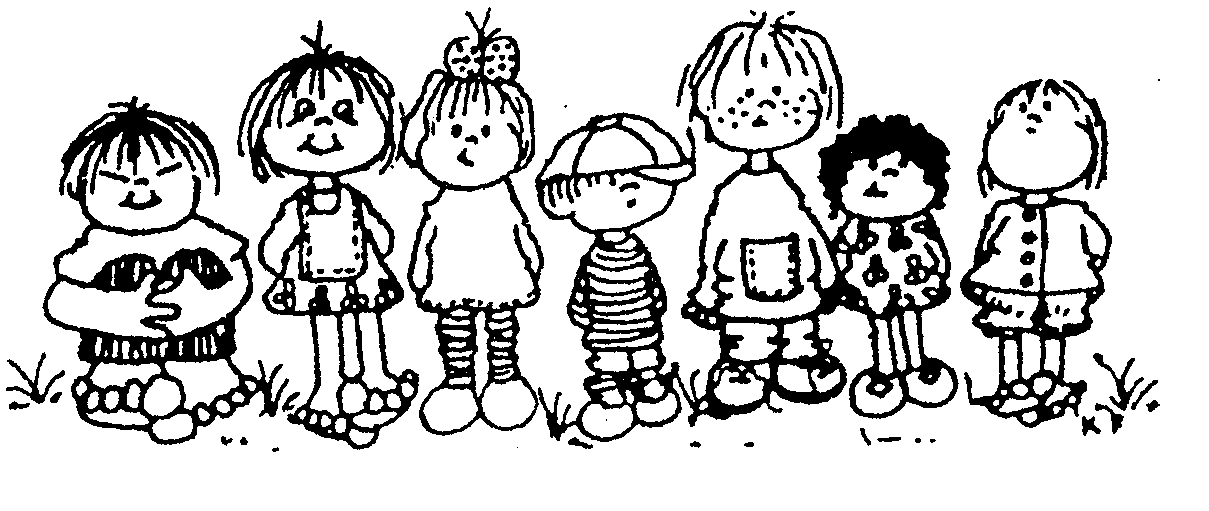 DES PREK SuppliesOne marbled composition bookOne box washable markersOne box of Ziplocs bags gallon or sandwichAn extra outfit for your childOne box of tissuesBook bagIt should be big enough to fit a school folder and without wheels.Orientationwill be September13h time will be announced at home visits.Home visits will be scheduled for the week of September 6th- September 12th. Your child’s teacher will contact you to schedule a visit.. 